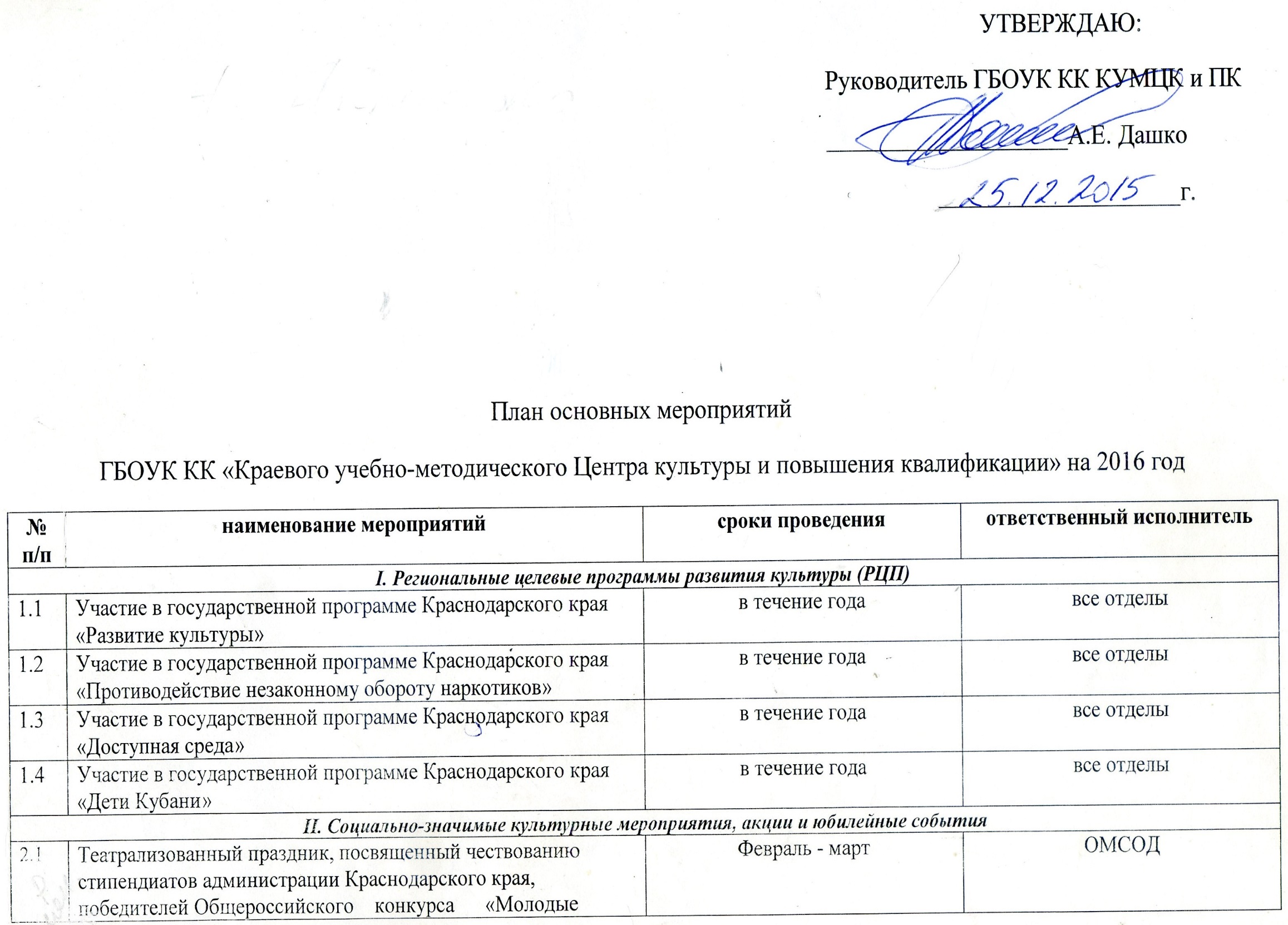 2.2XVIII краевой конкурс академического рисунка и живописи учащихся старших классов детских художественных школ            и художественных отделений школ искусств Краснодарского краяфевраль-мартОМСОД2.3II Краевой смотр-конкурс информационной деятельности муниципальных методических  служб в 2016 годуфевраль - апрельОРМСМО2.4V краевой фестиваль-конкурс детского творчества «Адрес детства – Кубань»февраль-майОНТ2.5Краевой конкурс исполнительского мастерства учащихся - солистов, ансамблей и оркестров народных инструментов детских музыкальных школ и школ искусств  Краснодарского краямарт-апрельОМСОД2.6Краевой конкурс исполнительского мастерства учащихся-солистов, ансамблей и оркестров отделений духовых и ударных инструментов детских музыкальных школ и школ искусств  Краснодарского краямарт-апрельОМСОД2.7Краевой фестиваль молодежных брейк-команд «Молодежный проспект»март-июньОСКПиДД2.8XXXII Открытый краевой конкурс молодых исполнителей    на народных инструментахмартОМСОД2.9Открытый краевой конкурс студентов и учащихся фортепианных отделений образовательных учреждений культуры и искусстваапрельОМСОД2.10Краевой конкурс Новогодних сценариев апрель - сентябрьОРМСМО2.11Краевой фестиваль жестовой песни среди инвалидов с нарушением слухаапрельОСКПиДД2.12Краевой фестиваль художественного творчества детей-инвалидов «Вместе мы сможем больше»апрельОСКПиДД2.13Краевой фестиваль любительских и профессиональных видеофильмов по народному творчеству, традиционной народной культуре и этнографии «Живая старина»апрель-ноябрьООиПФКВиКП2.14Краевая передвижная фотовыставка «Земля и люди»май  – ноябрьООиПФКВиКП2.15Краевой марш-парад профессиональных и любительских духовых оркестров и ансамблей «По главной улице с оркестром»майОНТ2.1635 краевая выставка-конкурс творческих работ учащихся детских художественных школ и художественных отделений школ искусств  Краснодарского краямай-июньОМСОД2.17Краевой фестиваль подростково-молодежных клубных любительских объединений «Нам жить в России»май-июльОСКПиДД2.18Краевой фестиваль бардовской песни среди инвалидов по зрениюоктябрьОСКПиДД2.19Концерты учащихся и студентов  образовательных учреждений культуры и искусства «Молодые дарования Кубани» в рамках XIV Международного музыкального фестиваля «Времена года»июньОМСОД2.20Краевой этап Всероссийского интеллектуального бизнес-марафона Всероссийского общества слепых «12 стульев»июньОСКПиДД2.21Краевой фестиваль детского художественного творчества «Кубанские просторы»июльавгустОСКПиДД2.22VII краевая выставка мастеров декоративно-прикладного, изобразительного, фотоискусства в рамках художественного проекта «Яблочный Спас»августООиПФКВиКП2.23Торжественный прием лучших преподавателей    образовательных   учреждений  культуры  и искусства в честь Дня учителяоктябрьОМСОД2.24Краевой фестиваль художественного творчества инвалидов по зрениюсентябрь-октябрьОСКПиДД2.25Краевой эстрадный конкурс чтецов ВОС «Живое слово» октябрьОСКПиДД2.26Краевой фестиваль детей-инвалидов с нарушением слуханоябрьОСКПиДД2.27I Краевой фестиваль – конкурс национальных любительских театров «Венок дружбы» с приглашением национальных театров Южного Федерального округа: Республика Адыгея, Республика Калмыкия, Астраханской, Волгоградской, Ростовской областей. ноябрьОРМСМО2.28Краевой фестивальхудожественного творчества среди девушек- инвалидов с нарушением слуханоябрьОСКПиДД2.29Краевой фестиваль художественного творчества детей-инвалидов «Солнце в ладонях»ноябрьОСКПиДД2.30VII краевой конкурс-фестиваль театральных коллективов детских музыкальных, художественных школ и школ искусств Краснодарского края «Золотой Петушок»ноябрьОМСОД2.31Краевой фестиваль художественного  творчества инвалидов «Мы есть у тебя, Россия»декабрьОСКПиДДIII. Социально-значимые культурные мероприятия в рамках гос. заданияIII. Социально-значимые культурные мероприятия в рамках гос. заданияIII. Социально-значимые культурные мероприятия в рамках гос. заданияIII. Социально-значимые культурные мероприятия в рамках гос. задания3.1Фольклорная филармонияI кварталООиПФКВиКП3.2Выставка-презентация творческих работ учащихся ДХШ № 2 г-к.Сочи в  рамках Детской художественной галереи14-31 январяОМСОД3.3Выставка  пленэрных работ учащихся детских художественных школ и художественных отделений школ     искусств «Картинки моей малой родины» (Абинское, Курганинское зональные методические объединения)4-16 октябряОМСОД3.4Выставка-презентация творческих работ учащихся ДШИ № 3  г. Краснодара  района в рамках Детской художественной галереи11 – 20 мартаОМСОД3.5.Краевой праздник «Масленница»12-13 марта ОНТООиПФКВиКП3.6Выставка-презентация творческих работ учащихся ДХШ № 3 г-к. Сочи  в рамках Детской художественной галереи23 марта – 3 апреляОМСОД3.7Выставка – конкурс детских рисунков «Моя семья» в рамках Детской художественной галереи21 апреля-10 маяОМСОД3.8Выставка-презентация творческих работ учащихся ДХШ г.Тихорецка  в рамках Детской художественной галереи12 – 22 маяОМСОД3.9Краевой праздник и выставка-ярмарка   «Светлое Святое Воскресенье» 1 маяОНТ3.10Открытие туристического сезона в выставочном комплексе «Атамань» - краевой фестиваль «Атамань встричае! Ворота одчиняе!»7 маяОНТ3.11Краевой фестиваль шашлыка и национальных традиций «Кубани дружный хоровод» ГАУК КК «Выставочный комплекс «Атамань»28 маяОНТ3.12Краевая выставка народных мастеров «Кубань мастеровая» ГАУК КК «Выставочный комплекс «Атамань»28 маяОНТООиПФКВиКП2.13Организация культурной программы краевой выставки «АгроТУР-2016».28 мая3.14Организация и координация проведения краевого праздника, посвященного Дню славянской письменности и культурымайОМСОД3.15Концерт учащихся и студентов образовательных  учреждений культуры и  искусства в    рамках 50-го краевого фестиваля искусств «Кубанская музыкальная весна»майОМСОД3.16Участие творческой делегации Краснодарского края в XV Молодежных Дельфийских играх РоссиимайОНТ3.17Краевой праздник к Международному Дню защиты детей и Всемирному Дню родителей1 июняОНТ3.18Проведение первого тура Общероссийского конкурса«Молодые дарования России»май - июньОМСОД3.19  Проведение первого тура Общероссийского конкурса«Лучший преподаватель детской школы искусств»май - июньОМСОД3.20Проведение первого тура Общероссийского конкурса«50 лучших детских школ искусств»май - июньОМСОД3.21Прием документов соискателей стипендии администрации Краснодарского края для одаренных учащихся и студентов образовательных организацийиюньОМСОД3.22Краевой фестиваль «Гарно сальце – каждой доброй душе!»11 июняОНТ3.23Краевой фестиваль рыбы и раков «Добра рыбка, гарна юшка». 18 июняОНТ3.24Участие в организации и проведении IX Всемирных хоровых игр в г.Сочи3-17 июля ОНТ3.25Краевой этнофестиваль  «Казачий разгуляй» в ГАУК КК «Выставочный комплекс «Атамань»9 июляОНТ3.26Организация и координация проведения IV краевой выставки-ярмарки «Кубанские народные промыслы и ремесла»июльОНТООиПФКВиКП3.27Выставка творческих работ учащихся детских художественных школ и художественных отделений школ искусств зональных методических объединений ДХШ, ДШИ «Есть что-то прекрасное в лете»30 августа – 11 сентябряОМСОД3.28Краевой фестиваль кубанской частушки в ГАУК КК «Выставочный комплекс «Атамань»23 июляОНТ3.29Молодежный фолк-фестиваль «Все в наших руках» / «Молодо-зелено» ГАУК КК «Выставочный комплекс «Атамань»13 августаОНТ3.30Организация и проведение краевого праздника  «Урожай 2016»августОНТ3.31В выставочном комплексе «Атамань» краевой фестиваль «Смачны борщец».13 августаОНТ3.32В выставочном комплексе «Атамань»   краевой фестиваль кавунив 24 августаОНТ3.33 Первая Всероссийская акция Российское кино – Кубанской ниве27 августаОНТ3.34Краевой фестиваль «Легенды Тамани» ГАУК КК «Выставочный комплекс «Атамань»3-4 сентябряОНТ3.35Краевая выставка народных мастеров «Живое ремесло» ГАУК КК «Выставочный комплекс «Атамань»3-4 сентябряОНТООиПФКВиКП3.36Краевой фестиваль вареников «Навары, милая» ГАУК КК «Выставочный комплекс «Атамань»17 сентябряОНТ3.37Краевой праздник "Река судьбы – Кубань моя", посвященный 79-й годовщине образования Краснодарского края.16 сентября ОНТООиПФКВиКП3.38Выставка-вернисаж пленэрных работ преподавателей детских художественных школ и школ искусств сентябрьОМСОД3.39Краевой фестиваль «Картопляце не цибуля».8 октябряОНТ3.40В Краснодарском выставочном комплексе «ЭкспоГрад» организована культурная программа и выставка мастеров декоративно-прикладного искусства «Кубанская ярмарка»6-9 октябряОНТООиПФКВиКП2.41В выставочном  комплексе «Атамань»  краевой праздник «День станицы Атамань. Праздник риса»,28 октябряОНТ3.42Выставка пленэрных работ учащихся детской художественной школы№ 1 им. А.И. Пахомова г-к. Сочи в рамках Детской художественной галереи              18 – 30 октябряОМСОД3.43Выставка-презентация творческих работ учащихся ДШИ             ст. Казанская Кавказского района в рамках Детской художественной галереи 16 – 27 ноябряОМСОД3.44Выставка творческих работ учащихся детских художественных школ и художественных отделений школ искусств по компьютерной графике в рамках Детской художественной галереи29 ноября – 11 декабряОМСОД3.45Выставка творческих работ учащихся детских художественных школ и художественных отделений школ искусств «Новогодняя феерия» в рамках Детской художественной галереи13-25 декабряОМСОД3.46Фольклорная филармонияIV кварталООиПФКВиКПIV. Финансово-экономическая и контрольно-ревизионная деятельностьIV. Финансово-экономическая и контрольно-ревизионная деятельностьIV. Финансово-экономическая и контрольно-ревизионная деятельностьIV. Финансово-экономическая и контрольно-ревизионная деятельность4.1Заключение соглашений и Плана финансово-хозяйственной деятельности с министерством культуры Краснодарского края январьОЭД4.2Подготовка проекта бюджета на 2016 годянварьОЭД4.3Подготовка и предоставление в министерство культуры Краснодарского края документов на реализацию государственных программянварь-февральОЭД4.4Внесение изменений в финансовые документыв течение годаОЭД4.5Организация и проведение внутреннего финансового контроляв течение годаОЭДV. Маркетинговая, рекламно-информационная и издательская деятельностьV. Маркетинговая, рекламно-информационная и издательская деятельностьV. Маркетинговая, рекламно-информационная и издательская деятельностьV. Маркетинговая, рекламно-информационная и издательская деятельностьМетодические издания, программы, статьиМетодические издания, программы, статьиМетодические издания, программы, статьиМетодические издания, программы, статьи5.1Обеспечение приема и обработка годовой отчетности о работе учреждений культуры по изучению, развитию традиционной народной  культуры за 2015 годянварьООиПФКВиКП5.2Прием, обработка, анализ и подготовка сводных данных форм государственной статистической отчетности 1-ПКфевральОМСОД5.3Подготовка материалов для буклета о стипендиатах администрации Краснодарского края «Молодые дарования Кубани»февраль - мартОМСОД5.4Подготовка материалов для сборника статистической отчетности «Основные показатели работы учреждений культуры, искусства              и кинематографии за 2015 год»февраль - мартОСКПиДДОМСОДОИИАДИТ5.5Подготовка и издание сборника методических и сценарных материалов по организации работы с семейной аудиториеймартОСКПиДД5.6Подготовка материалов для паспорта культурной жизни Краснодарского краяфевральОМСОД5.7Подготовка и издание сборника методических и сценарных материалов по организации работы с молодежьюапрельОСКПиДД5.8Методическое пособие для руководителей кружков и студий декоративно-прикладного творчества «Плетение из природных материалов»апрельООиПФКВиКП5.9Прием, обработка, анализ и подготовка сводных данных форм государственной статистической отчетности 2-СПОапрель - майОМСОД5.10Подготовка сборника КУМЦКиПК «Основные сведения об учреждениях культурно-досугового типа, парках культуры и отдыха системы Министерства культуры России в Краснодарском крае в цифрах за 2015 год»май - июньОИИАДИТ5.11Составление отчета о приеме и анализе отчетных документов образовательных учреждений от ДМШ, ДШИ, ДХШиюньОМСОД5.12Составление отчета о приеме и анализе отчетных документов зональных и базовых образовательных учрежденийиюньОМСОД5.13Подготовка и издание статистического сборника «Художественное образование Краснодарского края»август - сентябрьОМСОД5.14Методическое пособие для руководителей кружков и студий декоративно-прикладного творчества по изготовлению глиняных изделийсентябрьООиПФКВиКП5.15Прием и составление отчета о приеме, и анализ стратегических и программных документов образовательных учреждений (программ деятельности, программ развития, образовательных программ, учебных планов) от ДМШ, ДШИ, ДХШсентябрьОМСОД5.16Прием и составление отчета  о приеме и анализе планов работы зональных и базовых образовательных учрежденийсентябрьОМСОД5.17Прием, обработка, анализ и подготовка сводных данных форм государственной статистической отчетности 1-ДМШсентябрь - октябрьОМСОД5.18Сборник сценарных материалов мероприятий и культурных программ  в станице «Атамань - 2016»октябрьОНТ5.19Прием, обработка, анализ и подготовка сводных данных форм государственной статистической отчетности 1-СПОоктябрьОМСОД5.20Составление информационного отчета о приеме информационно-статистических форм 1-СПОоктябрь-ноябрьОМСОД5.21Подготовка и издание каталога клубных любительских объединенийноябрьОСКПиДД5.22Методическое пособие для руководителей кружков и студий декоративно-прикладного творчества «Традиционная тряпичная кукла»ноябрьООиПФКВиКП5.23Методический материал для руководителей детских творческих коллективов «Традиционные казачьи игры»ноябрьОНТ5.24Подготовка и издание методических материалов из опыта работы клубных учреждений по профилактике правонарушений, связанных с незаконным оборотом наркотиковдекабрьОСКПиДД5.25Мониторинг реализации образовательными учреждениями дополнительных предпрофессиональных и общеразвивающих образовательных программ (с выездом в муниципальные образования)в течение годаОМСОД5.28Пополнение электронного ресурса единой информационно-методической базы региональной системы художественного образованияв течение годаОМСОД5.29Подготовка плана проведения художественно-творческих, учебных, научно-исследовательских мероприятий в муниципальных образованиях Краснодарского края на 2017 г.в течение годавсе отделы5.30Разработка нормативных документов (положений, сметной документации), сценарного материала краевых культурных мероприятий согласно плану КУМЦКиПК на 2016 годв течение годавсе отделы5.31Обеспечение приема и обработка годовой отчетности о работе учреждений культуры по изучению, сохранению, развитию традиционной народной культуры за 2015 г.январьООиПФКВиКП5.32Обеспечение приема и обработка годовой отчетности о работе учреждений культуры Краснодарского края за 2015 г.январьвсе отделсе все отделы5.33Подготовка информационно-аналитического отчета о деятельности ГБОУК КК «Краевого учебно-методический центра культуры и повышения квалификации» в 2015 годуянварь-февральвсе отделы5.34Прием статистических и текстовых отчетов о деятельности            28 муниципальных парков (по графику)январьОСКПиДД5.35Обработка статистических отчетов по форме №11-НК и отправка в ГИВЦ Министерства культуры РФянварьОСКПиДД5.36Подготовка годовых статистических сведений об учреждениях культурно-досугового типа Краснодарского края за 2015 год для предоставления в Министерство культуры Российской Федерации (Ф7-НК: «Сведения об учреждениях культурно-досугового типа»)январь-февральОИИАДИТ5.37Подготовка статистической информации «Данные о сети учреждений культурно-досугового типа и об изменений их ведомственной принадлежности муниципального образования» (Приложение №1 к Ф7 – НК)январь-февральОИИАДИТ5.38Подготовка аналитической информации о ходе выполнения постановления главы администрации края от 7 августа               2002 года №885 «О работе парков культуры и отдыха Краснодарского края»февраль-мартОСКПиДД5.39Подготовка годовых статистических сведений об учреждениях культурно-досугового типа в Краснодарском крае за 2015 год для предоставления в краевое статистическое управлениемартОИИАДИТ5.40Подготовка аналитической информации «О состоянии и основных тенденциях развития учреждений культурно-досугового типа за 2014-2015 годы (по материалам государственной статистической отчетности)март-апрельОИИАДИТ5.41Подготовка аналитической информации по 44 муниципальным образованиям края за 2014-2015 годмарт-майОИИАДИТ5.42 Формирование и накопление базы данных (статистической, социально-культурной информации) о деятельности                       28 муниципальных парков краявесь периодОСКПиДД5.43Подготовка в министерство культуры Краснодарского края аналитической информации по реализации в 2016 году краевых программ:-«Противодействие злоупотреблению наркотиками и их незаконному обороту на территории Краснодарского края»;- «Укрепление правопорядка, профилактика правонарушений, усиление борьбы с преступностью и противодействие коррупции в Краснодарском крае»;- «Оказание социальной поддержки реабилитационной помощи инвалидам и отдельным категориям граждан в Краснодарском крае» ежеквартальноОСКПиДД5.44Мониторинг работы по привлечению несовершеннолетних, находящихся в социально опасном положении в учреждения культурыежеквартальноОСКПиДД5.45Подготовка пакета документов для приема государственной отчетности по учреждениям культуры клубного типа за 2015 годIII, IV кварталОИИАДИТ5.46Разработка нормативных документов (положений, сметной документации), сценарного материала краевых культурных мероприятий согласно плану КУМЦКиПК на 2016 годв течение годавсе отделыVI. Международные контакты и сотрудничество с приграничными территориями, сопредельными государствами и регионамиVI. Международные контакты и сотрудничество с приграничными территориями, сопредельными государствами и регионамиVI. Международные контакты и сотрудничество с приграничными территориями, сопредельными государствами и регионамиVI. Международные контакты и сотрудничество с приграничными территориями, сопредельными государствами и регионами6.1Участие творческой делегации Краснодарского края в V Молодежных Дельфийских играх РоссииапрельОНТ6.2Отборочный региональный этап Всероссийского фольклорного конкурса «Казачий круг»июньОНТ6.3XIV Международный музыкальный фестиваль «Времена года» («Музыка Чехии и России»)июньОМСОД6.4Организация участия детских творческих коллективов, исполнителей в международных, российских и межрегиональных фестивалях, конкурсахв течение годаОНТ6.5Организация участия взрослых творческих коллективов, исполнителей в международных, российских и межрегиональных фестивалях, конкурсахв течение годаОНТ6.6Организация  участия творческих коллективов, хранителей фольклора, мастеров-ремесленников в фестивалях, конкурсах, выставках и других культурных акциях регионального, межрегионального, всероссийского уровнейв течение годаООиПФКВиКП6.7Организация участия мастеров народных художественных ремесел и декоративно-прикладного искусства в международных, российских и межрегиональных фестивалях, конкурсах, ярмаркахв течение годаООиПФКВиКП6.8Организация участия фольклорных коллективов, исполнителей в международных, российских и межрегиональных фестивалях, конкурсахв течение годаООиПФКВиКП6.9Расширение творческих контактов с образовательными учреждениями России в рамках открытых краевых конкурсов испонительского мастерства в течение годаОМСОДVII.Кадровая работа. Учебные мероприятия (семинары, выезды)VII.Кадровая работа. Учебные мероприятия (семинары, выезды)VII.Кадровая работа. Учебные мероприятия (семинары, выезды)VII.Кадровая работа. Учебные мероприятия (семинары, выезды)7.1Организационно-технологическое сопровождение аттестации педагогических работников образовательных учреждений культуры и искусства на квалификационные категориив течение годаОМСОД7.2Мониторинг проведения образовательными организациями аттестации педагогических работников на соответствие занимаемой должности (с выездом в муниципальные образования)в течение годаОМСОД7.3Инструктивные семинары по аттестации педагогических работников государственных и муниципальных образовательных учреждений культуры и искусствав течение годаОМСОД7.4Оказание методической помощи образовательным учреждениям в процедуре проведения аттестации педагогических кадровв течение годаОМСОД7.5Консультирование педагогических и руководящих работников по основным направлениям развития образования в сфере культуры и искусствав течение годаОМСОД7.6Системный мониторинг кадрового потенциала образовательных учреждений для обеспечения дифференцированного подхода к формированию групп курсов повышения квалификациив течение годаОПК7.7Разработка локальных актов образовательных учреждений             и учебно-методической документации в рамках реализации требований Федерального Закона РФ «Об образовании в РФ»в течение годаОМСОД7.8Компексные и целевые выезды по оказанию консультативной и методической помощи по подготовке парков культуры и отдыха Краснодарскго края к работе в весенне-летнем сезоне 2016 годамарт-апрельОСКПиДД7.9Краевой семинар для руководителей коллективов народного пения, преподавателей ДШИ и ДМШ «Методика сбора фольклора» с участием ведущих специалистов в сфере фольклора и этнографии НИЦ ТК ГНТУ «Кубанский казачий хор»июньООиПФКВиКП7.10Цикл краевых семинаров «Плетение из природных материалов» Северский районАпшеронский районЛабинский район10-11 февраля24-26 февраля13-14 апреляООиПФКВиКП7.11Краевой семинар для руководителей и главных бухгалтеров парков культуры края(платный)1-3 мартаОСКПиДД7.12Цикл краевых семинаров по изготовлению глиняных изделий и керамикист. Холмская Абинский районг-к. Геленджикг. Краснодарг. Горячий Ключапрель6-7 октября22-23 сентября30 сентября-1 октябряООиПФКВиКП7.13Семинар-практикум для руководителей хореографических коллективов (народный танец) « Обучение народно- сценическому танцу, как фактору сохранения и развития национальной хореографической культуры» (платный)февральОРМСМО7.14Семинар-практикум для звукооператоров (платный) февральОРМСМО7.15Семинар-практикум для руководителей духовых оркестров (платный) мартОРМСМО7.16Цикл краевых семинаров «Традиционная тряпичная кукла: народный календарь» (платный) мартмайсентябрь ноябрьООиПФКВиКП7.17Творческая лаборатория для руководителей театров куколмартОРМСМО7.18Мастер-классы членов жюри краевого конкурса исполнительского мастерства учащихся-солистов, ансамблей и оркестров народных инструментов детских музыкальных школ и школ искусств Краснодарского краямартОМСОД7.19Мастер-классы членов жюри XXXII Открытого краевого конкурса молодых исполнителей на народных инструментахмартОМСОД7.20Мастер-классы членов жюри XVIII краевого конкурса академического рисунка и живописи учащихся старших классов ДХШ и художественных отделений ДШИ Краснодарского краямартОМСОД7.21Краевой семинар для руководителей ансамблей эстрадного пения (платный)мартООиПФКВиКП7.22Краевой семинар по валянию из шерстимартООиПФКВиКП7.23Краевой семинар для специалистов клубных учреждений, организующих работу с молодежью (платный)апрельОСКПиДД7.24Мастер-классы членов жюри краевого конкурса исполнительского мастерства учащихся-солистов, ансамблей и оркестров отделений духовых и ударных инструментов детских музыкальных школ и школ искусств Краснодарского краяапрельОМСОД7.25Мастер-классы членов жюри Открытого краевого конкурса учащихся и студентов фортепианных отделений образовательных учреждений культуры и искусстваапрельОМСОД7.26Мастер-классы членов жюри XXXV Краевой выставки-конкурса творческих работ учащихся детских художественных школ и художественных отделений детских школ искусствмайОМСОД7.27Семинар для директоров сельских Домов культуры Ленинского района Республики Крым  (с выездом сельские Дома культуры ст. Старокорсунской, Елизаветинской, х. Копанской, Абинский район)майОРМСМО7.28Заседание краевого методического совета (по секциям)май - июньОМСОД7.29Краевая творческая лаборатория для руководителей подростково-молодежных КЛО патриотической направленности «Растим патриотов»июньОСКПиДД7.30Летняя творческая школа для одаренных детей – исполнителей на струнно-смычковых инструментахиюньОМСОД7.31Краевой тематический семинар директоров ДМШ, ДШИ, ДХШ «Современные технологии в управлении образовательным учреждением» (платный)июньОМСОД7.32Краевой семинар «Традиционное ручное узорное ткачество Кубани» (платный)июньООиПФКВиКПсовместно НИЦ ТК7.33Всеобщий семинар для директоров, художественных руководителей, специалистов занимающихся организацией работы по профилактике безнадзорности и правонарушений среди несовершеннолетних, специалистов, ведущих кадровое делопроизводство культурно-досуговых учреждений муниципальных образований Краснодарского краямарт-октябрьОРМСМО7.34Мастер-класс И.В. Лукинской по режиссуре досуговых программ (платный)июльОСКПиДД7.35Краевой семинар-совещание руководителей образовательных учреждений культуры и искусствасентябрьОМСОД7.36Организация участия специалистов КДУ Краснодарского края в семинаре по массовым формам театрального искусства «Праздник в городе»сентябрьОРМСМО7.37Творческая лаборатория для авторов новогодних сценариев, по итогам Краевого литературного конкурсасентябрьОРМСМО7.38Творческая лаборатория для руководителей любительских коллективов бальных и современных танцевсентябрьОРМСМО7.39Семинары для руководителей методических служб муниципальных образований Краснодарского края на базе «Областного центра народного творчества» Псковская область, город ПсковоктябрьОРМСМО7.40Краевой семинар актива руководителей и специалистов киноорганизаций муниципальных образований Краснодарского краяоктябрьОРМСМО7.41Краевой семинар преподавателей духовых и ударных инструментов ДМШ и ДШИ (по итогам краевого конкурса исполнительского мастерства)октябрьОМСОД7.42Краевой семинар преподавателей народных инструментов ДМШ и ДШИ (по итогам краевого конкурса исполнительского мастерства)октябрьОМСОД7.43Творческая лаборатория для руководителей любительских коллективов художественного слова конферансье, ведущих тематических программ, взнос (платный)октябрьОРМСМО7.44Краевой семинар «Традиционные тканые пояса Кубани» октябрьООиПФКВиКПсовместно НИЦ ТК7.45Семинар киномехаников и киноинженеров государственных и муниципальных организаций кинематографииоктябрьОРМСМО7.46Краевой семинар для специалистов клубных учреждений «Современные подходы к организации работы по профилактике наркомании, пропаганде здорового образа жизни»сентябрьОСКПиДД7.47Творческая лаборатория для руководителей национальных театров, в рамках фестиваля-конкурса любительских национальных театров «Венок дружбы»ноябрьОРМСМО7.48Творческая лаборатория для руководителей цирковых коллективовноябрьОРМСМО7.49Краевой семинар «Традиционное ткачество на дощечках»ноябрьООиПФКВиКПсовместно НИЦ ТК7.50Конференция преподавателей театральных дисциплин «Диалог с профессиональной школой» по итогам  VII краевого конкурса-фестиваля детских театральных коллективов «Золотой Петушок»ноябрьОМСОД7.51Краевой тематический семинар преподавателей компьютерной графики и дизайна образовательных учреждений культуры и искусства (платный)ноябрьОМСОД7.52Семинар для специалистов, занимающихся музейным делом в культурно-досуговых учрежденияхноябрьОРМСМО7.53Семинар для руководителей методических службдекабрьОРМСМО7.54Комплексные и целевые выезды специалистов в муниципальные образования края для оказания методической и практической помощи образовательным  учреждениям дополнительного образования культуры и искусства краяв течение годаОМСОД7.55Комплексные и целевые выезды специалистов в муниципальные образования края для оказания методической и практической помощи учреждениям культуры краяв течение годаОРМСМОVIII. Курсы повышения квалификации за счет средств из краевого бюджетаVIII. Курсы повышения квалификации за счет средств из краевого бюджетаVIII. Курсы повышения квалификации за счет средств из краевого бюджетаVIII. Курсы повышения квалификации за счет средств из краевого бюджетаРаботники муниципальных культурно-досуговых учреждений клубного типаРаботники муниципальных культурно-досуговых учреждений клубного типаРаботники муниципальных культурно-досуговых учреждений клубного типаРаботники муниципальных культурно-досуговых учреждений клубного типа8.1Специалисты по работе с людьми пожилого возрастамартОПК8.2Руководители сельских культурно-досуговых учреждений клубного типа апрельОПК8.3Специалисты по работе с детьми и подростками  культурно-досуговых учреждений клубного типамайОПК8.4Специалисты по работе с людьми с ограниченными возможностями здоровьяиюльОПК8.5Режиссеры клубных учрежденийсентябрьОПК8.6Руководители   народных    самодеятельных   и    образцовых художественных коллективов октябрьОПКРаботники государственных и муниципальных библиотекРаботники государственных и муниципальных библиотекРаботники государственных и муниципальных библиотекРаботники государственных и муниципальных библиотек8.7Специалисты библиотек, работающие с юношеством февральОПК8.8Заведующие сельскими библиотеками ЦБС, библиотечных объединений, сельских культурно-досуговых учреждений клубного типа мартОПК8.9Специалисты библиотек, обслуживающие детское население Краснодарского краяоктябрьОПК8.10Специалисты  отделов комплектования и обработки фондов, информационно-библиографических отделов ноябрьОПКРаботники информационных  технологийРаботники информационных  технологийРаботники информационных  технологийРаботники информационных  технологий8.11Работники отделов информационных технологийавгустОПКРаботники  органов управления культуры мунициципальных образованийРаботники  органов управления культуры мунициципальных образованийРаботники  органов управления культуры мунициципальных образованийРаботники  органов управления культуры мунициципальных образований8.12Специалисты органов управления культуры муниципальных образований Краснодарского краяиюньОПКРаботники государственных и муниципальных музейных учрежденийРаботники государственных и муниципальных музейных учрежденийРаботники государственных и муниципальных музейных учрежденийРаботники государственных и муниципальных музейных учреждений8.13Специалисты кадровых и финансово-экономических служб государственных и муниципальных музейных учрежденийсентябрьОПК8.14Руководящие    работники   и    сотрудники   музейных    учреждений по  экспозиционно-выставочной  и    просветительской    работеиюнь-июльОПКРаботники методических служб муниципальных образований Краснодарского краяРаботники методических служб муниципальных образований Краснодарского краяРаботники методических служб муниципальных образований Краснодарского краяРаботники методических служб муниципальных образований Краснодарского края8.15Руководители методических служб муниципальных образований Краснодарского краяноябрьОПКРаботники государственных и муниципальных учреждений дополнительного образованияРаботники государственных и муниципальных учреждений дополнительного образованияРаботники государственных и муниципальных учреждений дополнительного образованияРаботники государственных и муниципальных учреждений дополнительного образования8.16Преподаватели фортепиано (ансамбль, концертмейстерский класс) ДМШ и ДШИфевральОПК8.17Преподаватели отделений раннего эстетического развития ДМШ и ДШИмартОПК8.18Концертмейстеры хореографических отделений ДМШ и ДШИ (фортепиано)апрельОПК8.19Преподаватели фортепиано (дополнительный инструмент) ДМШ и ДШИиюньОПК8.20Преподаватели струнно-смычковых инструментов ДМШ и ДШИ(по подгруппам)июньОПК8.21Специалисты школьных библиотек ДМШ, ДХШ, ДШИиюльОПК8.22Преподаватели изобразительного искусства ДХШ и ДШИоктябрьОПК8.23Преподаватели театральных дисциплин ДМШ, ДХШ и ДШИдекабрьОПКРаботники государственных и муниципальных учреждений дополнительного образования, культурно-досуговых учреждений клубного типаРаботники государственных и муниципальных учреждений дополнительного образования, культурно-досуговых учреждений клубного типаРаботники государственных и муниципальных учреждений дополнительного образования, культурно-досуговых учреждений клубного типаРаботники государственных и муниципальных учреждений дополнительного образования, культурно-досуговых учреждений клубного типа8.24Преподаватели ДХШ и ДШИ, руководители кружков, студий декоративно-прикладного искусствамартОПК8.25Преподаватели ДМШ и ДШИ, руководители коллективов эстрадно-джазового искусства культурно-досуговых учреждений клубного типаоктябрьОПКРаботники профессиональных образовательных учрежденийРаботники профессиональных образовательных учрежденийРаботники профессиональных образовательных учрежденийРаботники профессиональных образовательных учреждений8.26 Преподаватели оркестровых струнных инструментов профессиональных образовательных учреждений июньОПК8.27Преподаватели народных инструментов профессиональных образовательных учреждений (по подгруппам)декабрьОПК8.28Преподаватели фортепианодекабрьОПКIX. Курсы повышения квалификации за счет средств от приносящей доход деятельностиIX. Курсы повышения квалификации за счет средств от приносящей доход деятельностиIX. Курсы повышения квалификации за счет средств от приносящей доход деятельностиIX. Курсы повышения квалификации за счет средств от приносящей доход деятельностиРаботники муниципальных культурно-досуговых учреждений клубного типаРаботники муниципальных культурно-досуговых учреждений клубного типаРаботники муниципальных культурно-досуговых учреждений клубного типаРаботники муниципальных культурно-досуговых учреждений клубного типа9.1Заместители руководителей и специалисты клубных учреждений по административно-хозяйственной и экономической деятельностифевральОПК9.2Руководители городских и районных культурно-досуговых учреждений клубного типаапрельОПК9.3Художественные руководители клубных учрежденийиюньОПКРаботники государственных и муниципальных учреждений дополнительного образования, культурно-досуговых учреждений клубного типаРаботники государственных и муниципальных учреждений дополнительного образования, культурно-досуговых учреждений клубного типаРаботники государственных и муниципальных учреждений дополнительного образования, культурно-досуговых учреждений клубного типаРаботники государственных и муниципальных учреждений дополнительного образования, культурно-досуговых учреждений клубного типа9.4Концертмейстеры (фортепиано) ДМШ и ДШИфевральОПК9.5Настройщики (фортепиано)мартОПК9.6Преподаватели хореографии ДМШ и ДШИ и руководители хореографических коллективов культурно-досуговых учреждений клубного типа (народно-сценический танец)апрельОПК9.7Заместители директоров ДМШ, ДХШ, ДШИ по административно-хозяйственной работеапрельОПК9.8Преподаватели фортепиано ДМШ и ДШИмайОПК9.9Преподаватели вокально-хоровых дисциплин ДМШ и ДШИ (академическое пение) майОПК9.10Преподаватели хореографии ДМШ и ДШИ, руководители хореографических коллективов культурно-досуговых учреждений клубного типа (современный, эстрадный, джазовый танец)июньОПК9.11Преподаватели изобразительного искусства (краевой выездной пленэр) июльОПК9.12Преподаватели ДМШ и ДШИ, руководители фольклорных коллективов культурно-досуговых учреждений клубного типасентябрьОПК9.13Преподаватели гитары ДМШ и ДШИоктябрьОПК9.14Преподаватели теоретических дисциплин ДМШ и ДШИноябрьОПК9.15Заместители директоров ДМШ, ДХШ, ДШИ по учебной и методической работеноябрьОПК9.16Преподаватели фортепиано ДМШ и ДШИноябрьОПКX. Рассмотрение вопросов на заседаниях коллегии, планерных совещаниях министерства культуры Краснодарского краяX. Рассмотрение вопросов на заседаниях коллегии, планерных совещаниях министерства культуры Краснодарского краяX. Рассмотрение вопросов на заседаниях коллегии, планерных совещаниях министерства культуры Краснодарского краяX. Рассмотрение вопросов на заседаниях коллегии, планерных совещаниях министерства культуры Краснодарского края10.1Подготовка материалов для коллегии министерства культуры Краснодарского края «О концепции развития средней общеобразовательной школы-интерната народного искусства для одаренных детей им. В.Г. Захарченко»2 кварталОМСОД10.2Подготовка материалов о работе муниципальных методический служб Краснодарского края4 кварталОРМСМОXI. Заседания ведомственных координационных, экспертных, консультативных и художественных советов, комиссийXI. Заседания ведомственных координационных, экспертных, консультативных и художественных советов, комиссийXI. Заседания ведомственных координационных, экспертных, консультативных и художественных советов, комиссийXI. Заседания ведомственных координационных, экспертных, консультативных и художественных советов, комиссий11.1Подготовка и проведение заседаний краевого художественно-экспертного совета по декоративно-прикладному искусству по вопросам награждения почетным знаком «Мастер декоративно-прикладного искусства Кубани» в рамках реализации постановления коллегии министерства культуры Краснодарского края от 3.11.2011 г. №5/3 «Об учреждении  почетного знака «Мастер декоративно-прикладного искусства Кубани»2 раза в годООиПФКВиКПXII. Календарь знаменательных дат и личных юбилеевРуководитель КУМЦКиПК Дашко Алексей Евгеньевич (50 лет)	6.06.1966Заведующий сектором Петкау Инна Николаевна (55 лет)25.11.1961